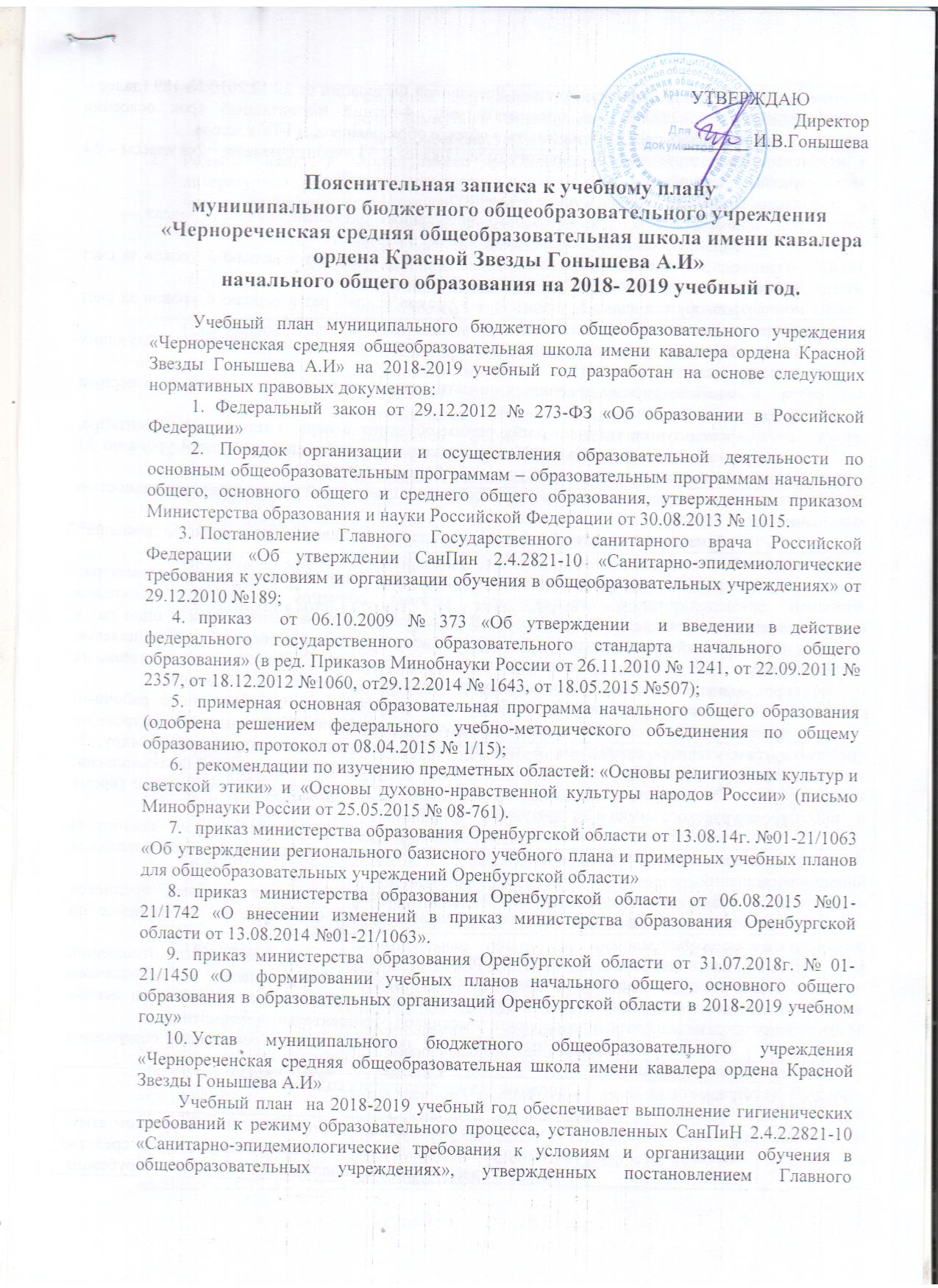 государственного санитарного врача Российской Федерации от 29.12.2010 № 189 (далее – СанПиН 2.4.2.2821-10), и предусматривает: 4-летний нормативный срок освоения образовательных программ начального общего образования для I-IV классов.           Продолжительность  учебного года:  1 класс -  33 учебные недели,   2-4 классы – 34 учебных недель. Продолжительность урока – 45 минут.  Режим работы образовательного учреждения -  пятидневная учебная неделяОбщий объем нагрузки в течение дня не  превышает:-для обучающихся 1-х классов – 4 уроков и один раз в неделю 5 уроков за счет урока физической культуры;-для обучающихся 2-4 классов – 5 уроков и один раз в неделю 6 уроков за счет урока физической культуры.Обучение в первых классах осуществляется с соблюдением следующих дополнительных требований:-учебные занятия проводятся по пятидневной учебной неделе и только в первую смену;-используется «ступенчатый» режим обучения в первом полугодии (в сентябре, октябре – по 3 урока в день по 35 минут каждый, в ноябре-декабре – по 4 урока по 35 минут каждый; январь-май – по 4 урока по 40 минут каждый);-организуются в середине учебного дня динамической паузы продолжительностью не менее 40 минут;-обучение проводится без балльного оценивания знаний обучающихся и домашних заданий;-предусмотрены дополнительные недельные каникулы в конце третьего триместра.Использование «ступенчатого» режима обучения в первом полугодии осуществляется следующим образом. В сентябре-октябре четвертый урок и один раз в неделю пятый урок (всего 48 уроков)  проводится в нетрадиционной форме: целевые прогулки, экскурсии, уроки-театрализации, уроки-игры. Содержание нетрадиционных уроков  направлено на развитие и совершенствование движения обучающихся. Уроки в нетрадиционной форме распределяются в соответствии с рабочими программами учителей следующим образом: 24 урока физической культуры и 24 урока по другим учебным предметам, в том числе: 4-5 экскурсий по окружающему миру, 3-4экскурсии по изобразительному искусству, 4-6 нетрадиционных занятий по технологии; 4-5 уроков-театрализаций по музыке, 6-7 уроков-игр и экскурсий по математике (кроме уроков русского языка и литературного чтения).          Учебный план является частью образовательной программы, который  состоит из двух частей: обязательной части и части, формируемой участниками образовательных отношений.    Обязательная часть учебного плана определяет состав учебных предметов обязательных предметных областей и учебное время, отводимое на их изучение по классам  обучения.     Часть учебного плана, формируемая участниками образовательных отношений, обеспечивает реализацию	 индивидуальных потребностей обучающихся   и     использована   на введение специально разработанного учебного курса, обеспечивающего на основе диагностики интересы и потребности участников образовательных отношений.           Обязательные предметные области и основные задачи реализации содержания предметных  областей         В учебном плане начального общего образования в 2018-2019 учебном году в полном объёме сохранено содержание учебных программ, обеспечивающих базовый уровень и  являющихся обязательными на начальном уровне общего образования.В 2018-2019 учебном году  ОУ занимается по учебно-методическому комплекту «Школа России».      В обязательной части учебного плана для 1-4 классов на изучение предмета «русский язык» отводится 4 часа, на предмет «литературное чтение» - 4 часа для 1-3 классов и 3 часа для 4 класса.  Учебные предметы «Родной язык» и «Литературное чтение на родном языке» интегрированы в учебные предметы «Русский язык», «Литературное чтение» предметной области «Русский язык и литературное чтение»       На изучение предмета «математика» в обязательной части отводится 4ч. в неделю для 1-4кл.       Учебный предмет «окружающий мир» изучается с 1 по 4 класс по 2 часа в неделю.       Учебный предмет «иностранный язык» изучается со 2 класса по 2 часа в неделю.       «Изобразительное искусство»», «музыка», «технология» изучаются в рамках самостоятельных предметов на изучение которых отводится  по 1 часу в неделю в 1-4 классах.                 С 01.09.12г. на основании распоряжения Правительства РФ от 28.01.12г. № 84-р, в соответствии с приказом Министерства образования и науки РФ от 31.01.12г. № 69, от 01.02.2012г. №74 в 4 классе ведётся обязательный предмет «основы религиозных культур и светской этики» 1ч. в неделю.       На учебный предмет «физическая культура отведено 3 часа в неделю.        Часы  части,  формируемой участниками образовательных отношений использованы для введения специально разработанного элективного курса «Основы смыслового чтения» в 1-4 классах по 1 часу, обеспечивающего интересы и потребности участников образовательных отношений. При реализации основных общеобразовательных программ начального общего образования при проведении занятий по  иностранному языку (2-4 классы)  осуществляется деление классов на две группы  с учетом норм по предельно допустимой наполняемости групп.         Промежуточная аттестация обучающихся:Учебный планначального общего образования на 2018-2019 учебный год*Учебные предметы «Родной язык» и «Литературное чтение на родном языке» интегрированы в учебные предметы «Русский язык», «Литературное чтение» предметной области «Русский язык и литературное чтение». ** В наименовании учебного предмета «изобразительное искусство допускается сокращение «ИЗО»№Предметные областиОсновные задачи реализации содержания1Русский язык и литературное чтениеФормирование первоначальных представлений о русском языке как государственном языке Российской Федерации, как средстве общения людей разных национальностей в России и за рубежом. Развитие диалогической и монологической устной и письменной речи, коммуникативных умений, нравственных и эстетических чувств, способностей к творческой деятельности.2. Родной язык и литературное чтение на родном языкеФормирование дружелюбного отношения и толерантности к носителям другого языка на основе знакомства с жизнью своих сверстников в других странах, с детским фольклором и доступными образцами детской художественной литературы, формирование начальных навыков общения в устной и письменной форме с носителями иностранного языка, коммуникативных умений, нравственных и эстетических чувств, способностей к творческой деятельности на иностранном языке.3Иностранный языкФормирование дружелюбного отношения и толерантности к носителям другого языка на основе знакомства с жизнью своих сверстников в других странах, с детским фольклором и доступными образцами детской художественной литературы, формирование начальных навыков общения в устной и письменной форме с носителями иностранного языка, коммуникативных умений, нравственных и эстетических чувств, способностей к творческой деятельности на иностранном языке 4Математика и информатикаРазвитие математической речи, логического и алгоритмического мышления, воображения, обеспечение первоначальных представлений о компьютерной грамотности.5Обществознание и естествознание (окружающий мир)Формирование уважительного отношения к семье, населенному пункту, региону, России, истории, культуре, природе нашей страны, её современной жизни. Осознание ценности, целостности и многообразия окружающего мира, своего места в нем. Формирование модели безопасного поведения в условиях повседневной жизни и в различных опасных и чрезвычайных ситуациях. Формирование психологической культуры и компетенции для обеспечения эффективного и безопасного взаимодействия в социуме.6Основы религиозных культур и светской этикиВоспитание способности к духовному развитию, нравственному самосовершенствованию. Формирование первоначальных представлений о светской этике, об отечественных традиционных религиях, их роли в культуре, истории и современности России.7ИскусствоРазвитие способностей к художественно-образному, эмоционально-ценностному восприятию произведений изобразительного  и музыкального искусства, выражению в творческих работах своего отношения к окружающему миру.8ТехнологияФормирование опыта как основы обучения и познания, осуществление поисково-аналитической деятельности  для практического решения прикладных задач с использованием знаний, полученных при изучении других учебных предметов, формирование первоначального опыта практической преобразовательной деятельности 9Физическая культураУкрепление здоровья, содействие гармоничному физическому, нравственному и социальному  развитию, успешному обучению, формирование первоначальных умений саморегуляции средствами физической культуры. Формирование установки на сохранение и укрепление здоровья, навыков здорового и безопасного образа жизниУчебные предметы/классыФорма проведенияФорма проведенияФорма проведенияУчебные предметы/классыIIIIIIVРусский языкдиктантдиктантдиктантЛитературное чтениепроверочная работапроверочная работапроверочная работаИностранный язык (английский)тесттесттестМатематикаконтрольная работаконтрольная работаконтрольная работаОкружающий мир тесттесттестМузыкатесттесттестИзобразительное искусство (ИЗО**)выставка выставкавыставкаТехнология защита проектазащита проектазащита проектаФизическая культурасдача нормативовсдача нормативовсдача нормативовЭлективный курс «Основы смыслового чтения»тесттесттестПредметные областиУчебные предметы/классыКоличество часов в неделюКоличество часов в неделюКоличество часов в неделюКоличество часов в неделюВсегоПредметные областиУчебные предметы/классыIIIIIIIVВсегоОбязательная частьОбязательная частьРусский язык 
и литературное чтение Русский язык444416Русский язык 
и литературное чтение Литературное чтение444315Родной язык и литературное чтение на родном языкеРодной язык*****Родной язык и литературное чтение на родном языкеЛитературное чтение на родном языке*****Иностранный языкИностранный язык (английский)-2226Математика и информатикаМатематика444416Обществознание и естествознание (Окружающий мир)Окружающий мир 22228ИскусствоМузыка11114ИскусствоИзобразительное искусство (ИЗО**)11114Основы религиозных культур и светской этикиОсновы религиозных культур и светской этики---11Технология Технология 11114Физическая культураФизическая культура333312ИтогоИтого2022222286Часть, формируемая участниками образовательных отношенийЧасть, формируемая участниками образовательных отношенийЭлективный курс «Основы смыслового чтения»Элективный курс «Основы смыслового чтения»11114ИтогоИтого11114Максимально допустимая недельная нагрузкаМаксимально допустимая недельная нагрузка2123232390